                                                                                                                ПРОЕКТ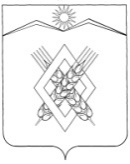 АДМИНИСТРАЦИЯ ХАРЬКОВСКОГО СЕЛЬСКОГО ПОСЕЛЕНИЯЛАБИНСКОГО РАЙОНАПОСТАНОВЛЕНИЕот __________                                                                                                   №____хутор ХарьковскийО внесении изменений в постановление администрации Харьковского сельского поселения Лабинского района от 20 марта 2020 года № 16 «Об утверждении Положения о комиссии по соблюдению требований к служебному поведению муниципальных служащих и урегулированию конфликта интересов на муниципальной службе в администрации Харьковского сельского поселения  Лабинского района»В целях приведения в соответствие с действующим законодательством,п о с т а н о в л я ю:1. Внести в постановление администрации Харьковского сельского поселения Лабинского района от 20 марта 2020 года № 16 «Об утверждении Положения о комиссии по соблюдению требований к служебному поведению муниципальных служащих и урегулированию конфликта интересов на муниципальной службе в администрации Харьковского сельского поселения  Лабинского района» следующие изменения:1)  подпункт «б» п. 36 Положения изложить в новой редакции:«б) признать, что сведения, представленные муниципальным служащим в соответствии с частью 1 статьи 3 Федерального закона от 3 декабря 2012 года № 230-ФЗ «О контроле за соответствием расходов лиц, замещающих государственные должности, и иных лиц их доходам», являются недостоверными и (или) неполными. В этом случае материалы, полученные в результате осуществления контроля за расходами, в трехдневный срок после его завершения направляются лицом, принявшим решение об осуществлении контроля за расходами  в органы прокуратуры.»2. Обнародовать настоящее постановление и разместить на официальном сайте администрации Харьковского сельского поселения Лабинского района в информационно-телекоммуникационной сети «Интернет».3. Постановление вступает в силу со дня его обнародования.Исполняющий обязанности главы администрации Харьковского сельского поселения Лабинского района                                                                       Ю.С. Стрельникова